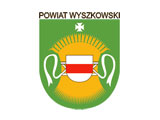 KARTA INFORMACYJNA USŁUGI Nr PR.4.2Starostwo Powiatowe 
w WyszkowieAleja Róż 2, 07-200 Wyszkówtel.: 29 743-59-00, 743-59-35   fax: 29 743-59-33
e-mail: starostwo@powiat-wyszkowski.pl Tytuł usługiEwidencja klubów sportowych działających w formie stowarzyszeń, których statuty nie przewidują prowadzenia działalności gospodarczej:wpis, wydanie zaświadczenia, wykreślenie.Podstawa prawnaArt. 4 ust. 4 i 7 ustawy z dnia 25 czerwca 2010 r. o sporcie (Dz. U. z 2020 r. poz. 1133 z późn. zm.).§7, §8 ust. 1 Rozporządzenia Ministra Sportu i Turystyki z dnia 18 października 2011 roku w sprawie ewidencji klubów sportowych (Dz. U. Nr 243, poz. 1449).Ustawa z dnia 16 listopada 2006 r. o opłacie skarbowej (Dz. U. z 2021 r. poz. 1923 z późn. zm.).Wymagane dokumentyWniosek o wpis do ewidencji klubów sportowych działających w formie stowarzyszeń wraz z załącznikami - F.PR.7.2:protokół z zebrania założycielskiego,uchwała o zatwierdzeniu statutu,uchwała o powołaniu komitetu założycielskiego, lista założycieli,lista obecności na zebraniu założycielskim,statut,potwierdzenie wniesienia opłaty skarbowej (w wysokości 10,00 zł).Wniosek o wydanie zaświadczenia o wpisie do ewidencji klubów sportowych działających w formie stowarzyszenia -F.PR.8.2:potwierdzenie wniesienia opłaty skarbowej (w wysokości 17,00 zł).Wykreślenie z ewidencji klubów sportowych działających w formie stowarzyszenia - F.PR.9.2:protokół z Walnego Zebrania Członków,uchwała o rozwiązaniu Klubu,lista obecności członków zgromadzonych podczas walnego zebrania członków,potwierdzenie wniesienia opłaty skarbowej (w wysokości 10 zł).Formularze / wnioski do pobraniaF.PR.7.2 - Wniosek o wpis do ewidencji klubów sportowych działających w formie stowarzyszeń. F.PR.8.2 - Wniosek o wydanie zaświadczenia o wpisie do ewidencji klubów sportowych działających w formie stowarzyszenia. F.PR.9.2 - Wykreślenie z ewidencji klubów sportowych działających w formie stowarzyszenia. Do pobrania w Wydziale Promocji i Rozwoju, w BIP.OpłatyOpłata skarbowa wnoszona przy składaniu wniosku:10,00 zł – za wydanie decyzji w sprawie wpisania/wykreślenia klubu do właściwej ewidencji,10,00 zł – za wydanie decyzji w sprawie wpisania do właściwej ewidencji zmiany danych, o których mowa w § 5 pkt 4 – 9 rozporządzenia Ministra Sportu i Turystyki w sprawie ewidencji klubów sportowych tj. nazwa, siedziba oraz adres klubu sportowego, zmiany w składzie zarządu oraz organu kontroli wewnętrznej oraz zmiany w statucie,17,00 zł – za wydanie 1 egz. wyciągu z właściwej ewidencji. Opłata skarbowa może być wniesiona w formie:wpłaty gotówką w Kasie Starostwa Powiatowego w Wyszkowie lub w Kasie Urzędu Miejskiego w Wyszkowie,przelewem na rachunek bankowy Urzędu Miejskiego w Wyszkowie: 07-200 Wyszków, Al. Róż 2nr: 25 8931 0003 0002 2233 2039 0003Zwalnia się z opłaty skarbowej organizacje pożytku publicznego, jeżeli dokonują zgłoszenia lub składają wniosek o dokonanie czynności urzędowej albo wniosek o wydanie zaświadczenia lub zezwolenia – wyłącznie w związku z nieodpłatną działalnością pożytku publicznego w rozumieniu przepisów o działalności pożytku publicznego i o wolontariacie – art. 7 pkt 4 ustawy z dnia 16 listopada 2006 r. o opłacie skarbowej.Nie pobiera się opłaty skarbowej za wyciąg z ewidencji wydawany w interesie publicznym 
– cz. II poz. 21 kol. 4 załącznika do ustawy o opłacie skarbowej.Miejsce składania dokumentówPOCZTA – Starostwo Powiatowe w Wyszkowie, Aleja Róż 2  07-200 Wyszków. OSOBIŚCIE – Kancelaria Ogólna Starostwa Powiatowego w Wyszkowie – Aleja Róż 2, pokój nr 39. ESP – za pośrednictwem urzędowej skrzynki podawczej poprzez ePUAP:/powiat-wyszkowski/skrytka .Termin realizacjiart. 35 ustawy z dnia 14 czerwca 1960 r. -  Kodeks postępowania administracyjnego. Tryb odwoławczyOdwołanie do Samorządowego Kolegium Odwoławczego w Ostrołęce, za pośrednictwem Starosty Wyszkowskiego w terminie 14 dni od dnia doręczenia decyzji.Uwagi i dodatkowe informacjeDokumenty należy złożyć w oryginale.Zgodnie z § 8 rozporządzenia Ministra Sportu i Turystyki: klub sportowy wpisany do ewidencji, w terminie 14 dni od dnia zmiany danych podlegających wpisowi do ewidencji, składa wniosek do organu ewidencyjnego o dokonanie zmian.Po wyborze władz klubu (zarząd i organ kontroli wewnętrznej) należy skierować do Starosty Powiatu Wyszkowskiego wniosek o wpisanie władz klubu lub zmiany składu władz do właściwej ewidencji w terminie podanym w pkt 2.Zmiana statutu klubu wymaga skierowania do Starosty Powiatu Wyszkowskiego wniosku o wpisanie zmiany do właściwej ewidencji w terminie podanym w pkt 2.Po wyborze pierwszych władz klubu należy złożyć stosowane zawiadomienie o utworzeniu klubu w Urzędzie Skarbowym oraz w Urzędzie Statystycznym (właściwym dla powiatu wyszkowskiego). W US i GUS należy przedstawić dokument potwierdzający osobowość prawną klubu (np. wyciąg 
z właściwej ewidencji).Aby uzyskać wyciąg z właściwej ewidencji klubów sportowych należy złożyć w Kancelarii Starostwa wniosek o wydanie wyciągu (wzór wniosku – formularz F.PR.8.2).OPRACOWAŁ SPRAWDZIŁ ZATWIERDZIŁJoanna Wiszowaty  Ewa Michalik   Jerzy Ausfeld DATA: 18 lipca 2022 r.DATA:………………………... DATA: ………………………..